Petek,  3. 4. 2020Učenci pozdravljeni! Kako  vam kaj razumete odstotke? Nekaj vas ima še težave, upam da jih boste z vajo odpravili.Spodaj vas čakajo rešitve prejšnje ure, vzemi rdeče pisalo in popravi.  Današnje rešitve mi prosim vsi pošljite na elektronski naslov tadeja.lah@ostpavcka.si Najprej boste rešili nekaj vaj za ponovitev.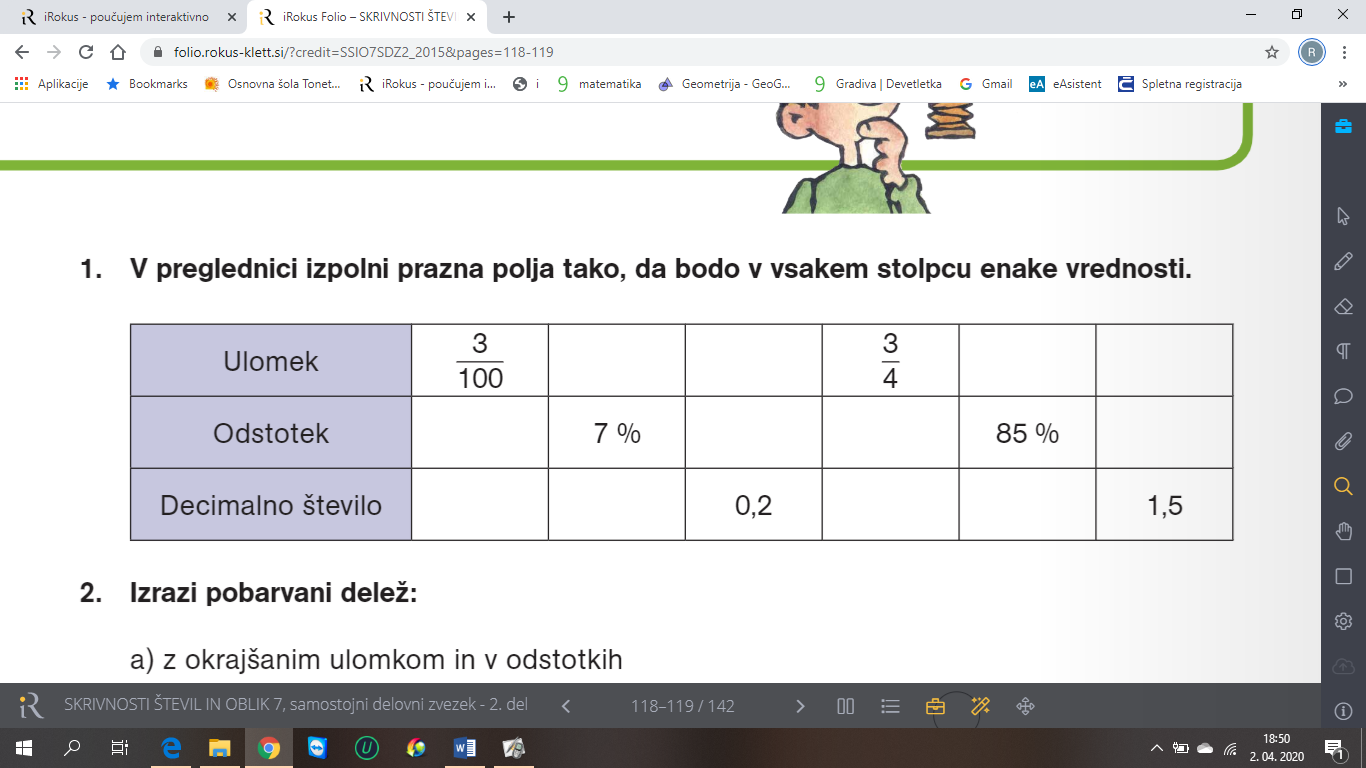 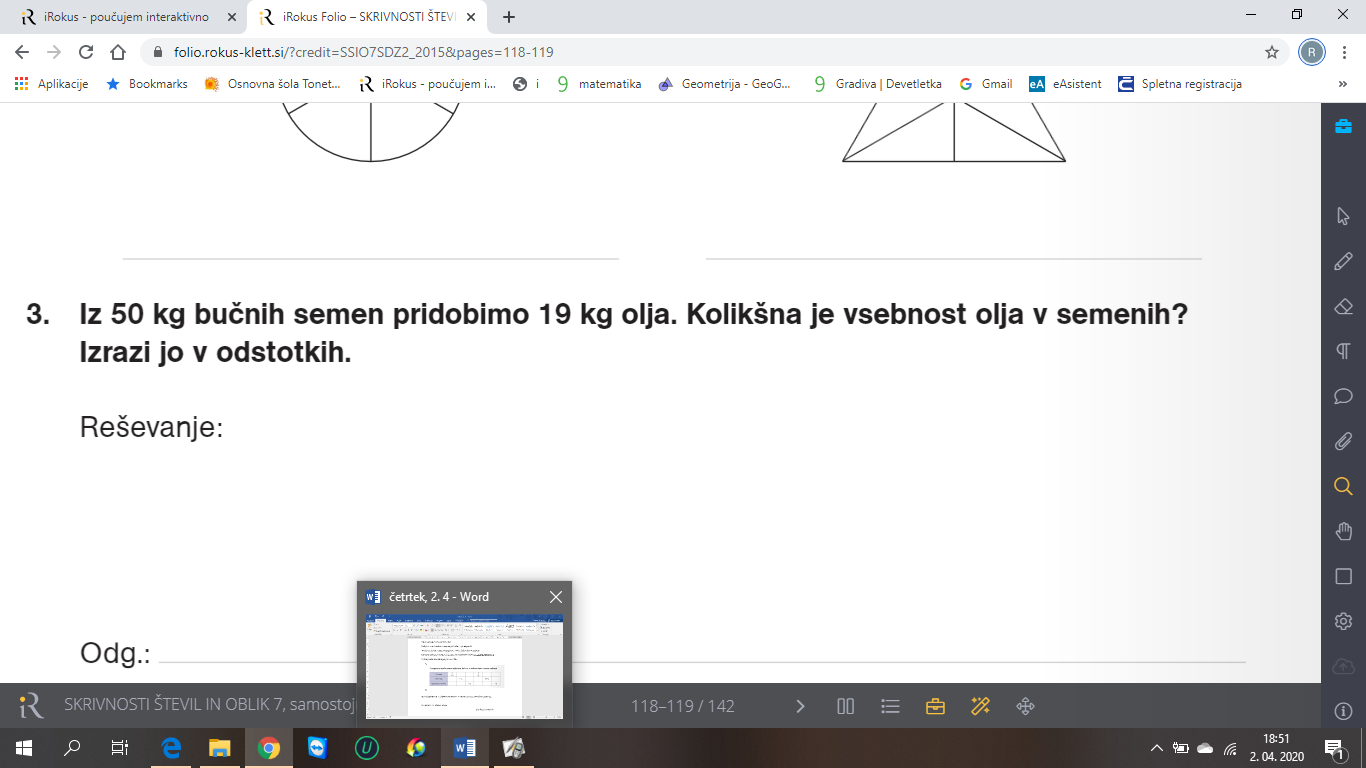 Bi znali rešiti tudi   ? Skupaj ponovimo kako to rešimo        = 60 : 3 . 2 = 20 . 2 = 40RAČUNANJE DELA CELOTENaučili smo se, da imamo v nalogi odstotke, delež in celoto.  Kako izračunamo odstotek, smo se že naučili. Ponovimo   . Danes se bomo naučili kako izračunamo delež.Kaj pa če imamo v primeru c) namesto ulomka  odstotek? Poglejmo kako izračunamo  takrat.		Postopek: Odstotek zapišemo z ulomkomUlomek  in celoto (število, ki ga lahko zapišeš z ulomkom) zmnožimo  in okrajšamoLahko pa bi rešili tako kot primer c)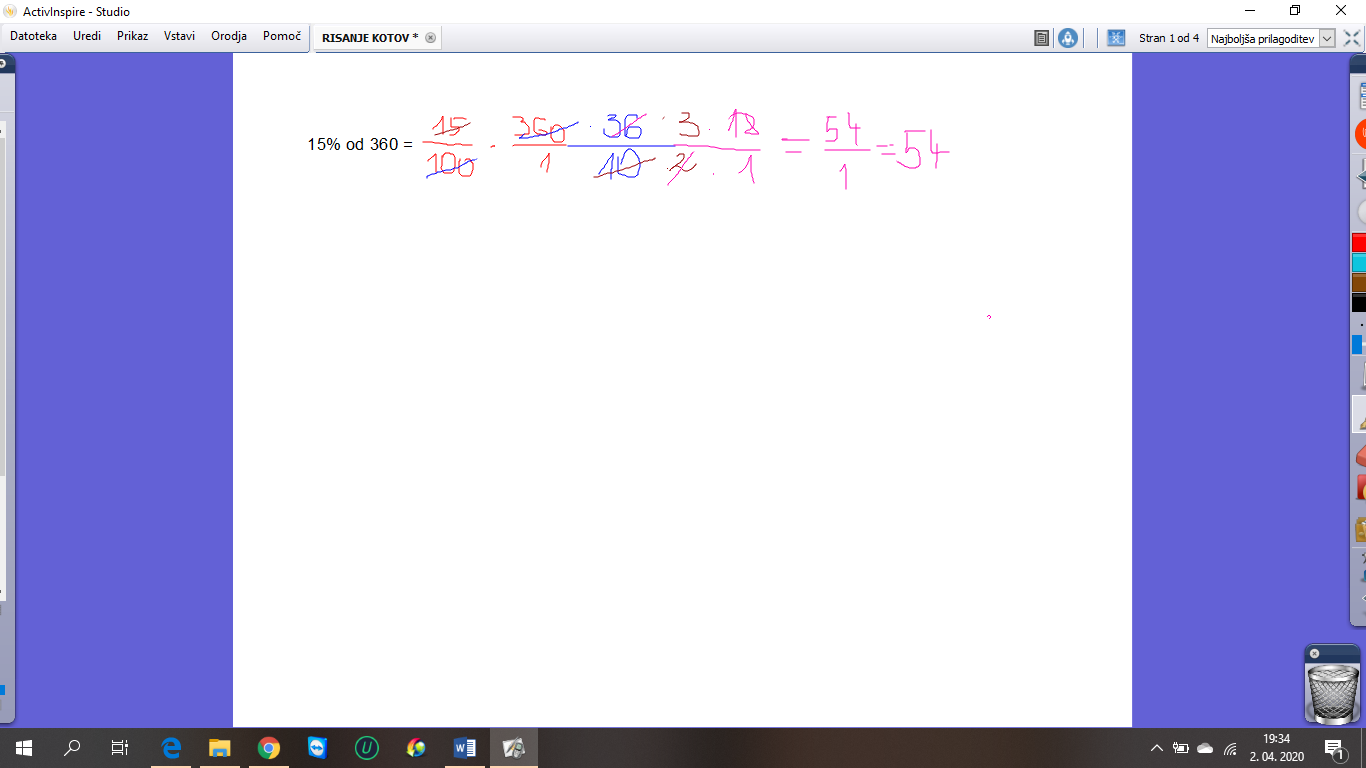 Tukaj sem vam prikazala cel postopek, tudi krajšanje ulomkov. Pisava je grda, ker sem pisala z miško. Upam, da boste znali prevrati.						     c			   pPoglejmo primer besedilne naloge: V Tininem  razredu je 20 učencev, od tega je 60 % fantov. Koliko fantov je v razredu?Predlagam, da najprej razmislimo kaj imamo podano,  odstotke, delež ali celoto.  V tem primeru celoto in procent. Poiskati moramo torej delež – koliko je 60 % od 20 učenec. To bi matematično  zapisali Odstotek zapišeš kot ulomek                                      ulomke  okrajšaš in zmnožišLahko bi to izračunali tudi takoOdgovor: V razredu je 12 fantov.Reši naloge 1a,b,c in 2 a,b iz učbenika na strani 183. Boljši učenci pa naj rešijo nalogo 1č,d,e in 2 c,č.Lep vikend, spočite se in ostanite zdravi.Učiteljica Tadeja LahRešitve: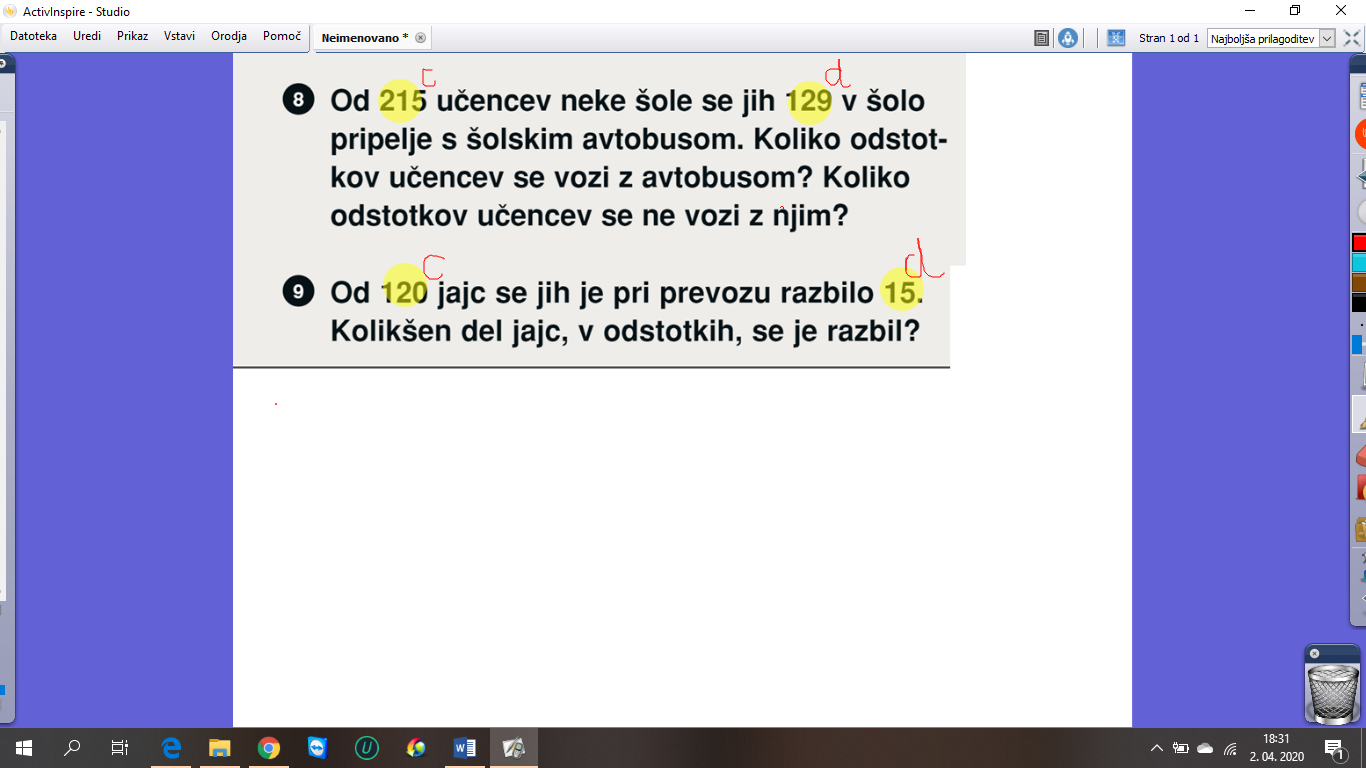  ta ulomek ne moremo razširit ali okrajšat na imenovalec 100 zato moramo deliti129 : 215 = 0,6 = 60 %  se jih vozi z avtobusom                         . 100Peš jih hodi 100 % -60 % = 40 %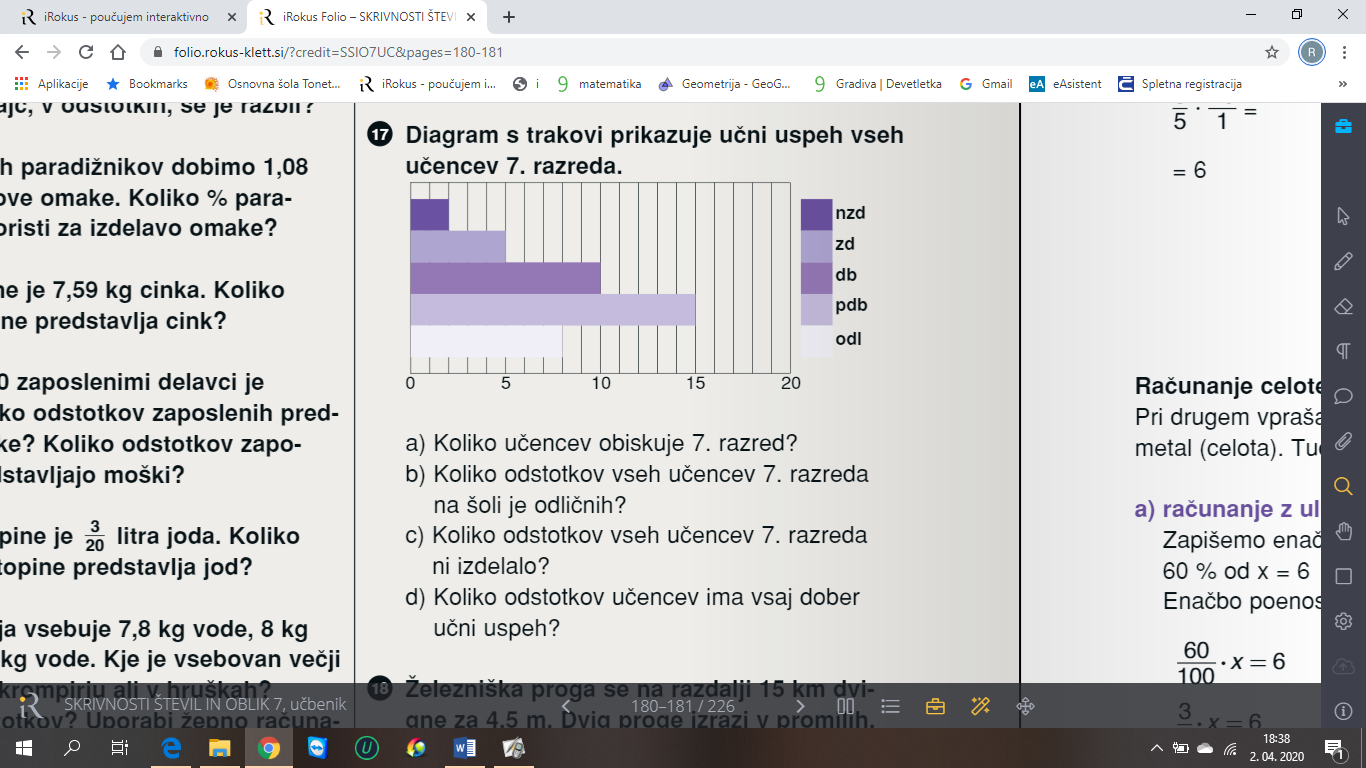 2 + 5 +10 +15 + 8 = 40Vsaj dober uspeh ima  8 + 15+ 10 = 33 učenev 